.Intro:   32 Counts ( 18 Secs Approx )S1: OUT R L AND TOGETHER STEP FORWARD L R, TWIST HEELS R L, R KICK BALL CROSSS2: STEP R TO R DIAGONAL , TOUCH L NEXT TO IT, L KICK BALL CROSS TO L DIAGONAL, ¼ R, ¼ R CHASSE, POINT LS3: 1/4 L, HITCH L, L COASTER CROSS, R SIDE CROSS L, R SCISSOR CROSSS4: SIDE L TOUCH R, ¼ L TOUCH L, ¼ L TOUCH R, STEP FORWARD AND STEP OUT R L( OPTION: clap hands at the same time as doing toe touches )S5: JUMP BACK RL, R KNEE IN OUT KICK, R ROCK BACK, R CHASSE ¼ RS6: STEP L ½ R, L LOCK STEP, R AND L SIDE ROCKSS7: STEP FORWARD R, TAP L BEHIND , UNWIND ½ L, KICK L, L COASTER STEP, SKATE RLS8: AND STEP FORWARD L R, L TOUCH AND R HEEL, AND STEP FORWARD L, 3 PADDLES ½ LEFTEND OF DANCE - ( NO TAGS OR RESTARTS )Contact ~ EMAIL:   valerieoconnor1@msn.comNaked Love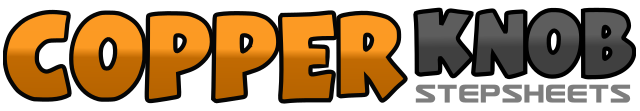 .......Compte:64Mur:2Niveau:Intermediate.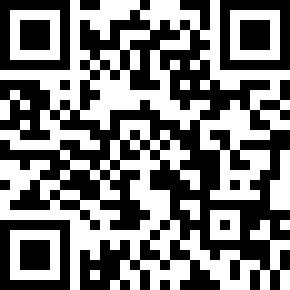 Chorégraphe:Val O'Connor (UK) - September 2015Val O'Connor (UK) - September 2015Val O'Connor (UK) - September 2015Val O'Connor (UK) - September 2015Val O'Connor (UK) - September 2015.Musique:Naked Love - Adam Lambert : (Album: Trespassing)Naked Love - Adam Lambert : (Album: Trespassing)Naked Love - Adam Lambert : (Album: Trespassing)Naked Love - Adam Lambert : (Album: Trespassing)Naked Love - Adam Lambert : (Album: Trespassing)........1-2-&3-4Step R to R side, step L to L side, (&) step back R, step L next to R, step forward R5-6Twist both heels R as make ¼ L turn, twist both heels L as make a ¼ R turn   ( 12 o’clock )7&8Kick R foot forward, (&) step down on R, cross L over R1-2-3&4Step forward R to R diagonal, touch L next to R, kick L to L diagonal, (&) step down on L, cross R over L5-6&7-8Turn ¼ R stepping back on L, ¼ R step R to R side, (&) step L next to R, step R to R side, point L to L side (6 o’clock)1-2-3&4Turn ¼ L keeping weight on R( L pointing forward ), hitch L, step back on L (&) step R next to L, cross L over R, ( 3 0’clock )5-6-7&8Step R to R side, cross L over R, step R to R side, (&) step L next to R, cross R over L1-2-3-4Step L to L side, touch R next to L, ¼ L stepping R to R side, touch L next to R, ( 12 o’clock )5-6-7-8Turn ¼ L stepping L to L side, touch R next to L, step forward R to R side, step forward L to L side   (9)&1-2-3-4(&1) Jump back and step out RL, turn R knee in towards L, turn R knee out, kick R to R diagonal5-6-7&8Rock back on R, recover weight on L, step R to R side, (&) step L next to R, ¼ R stepping forward R  (12)1-2-3-4&Step forward on L, ½ R stepping forward on R, step forward on L, cross R behind L,(&) step forward L (6)5-6&-7-8&Rock R to R side, recover on L, (&) step R next to L, rock L to L side, recover onto R, (&) step L next to R1-2-3-4Step forward on R, tap L behind R, unwind ½ L keeping weight on R, kick L forward         ( 12 )5&6-7-8Step back on L, (&) step back R next to L, step forward on L, skate forward R to R side, skate forward L To L side&1-2(&) Step R next to L, walk forward L R3&4&5Touch L toe behind R, (&) step down on L, dig R heel forward, (&) step down on R, step forward L6-7-8½ L paddle turn by pointing R toe to R side 3 times as you turn ½ L ( weight remains on L )     ( 6 o’clock )